`                                                                                                    		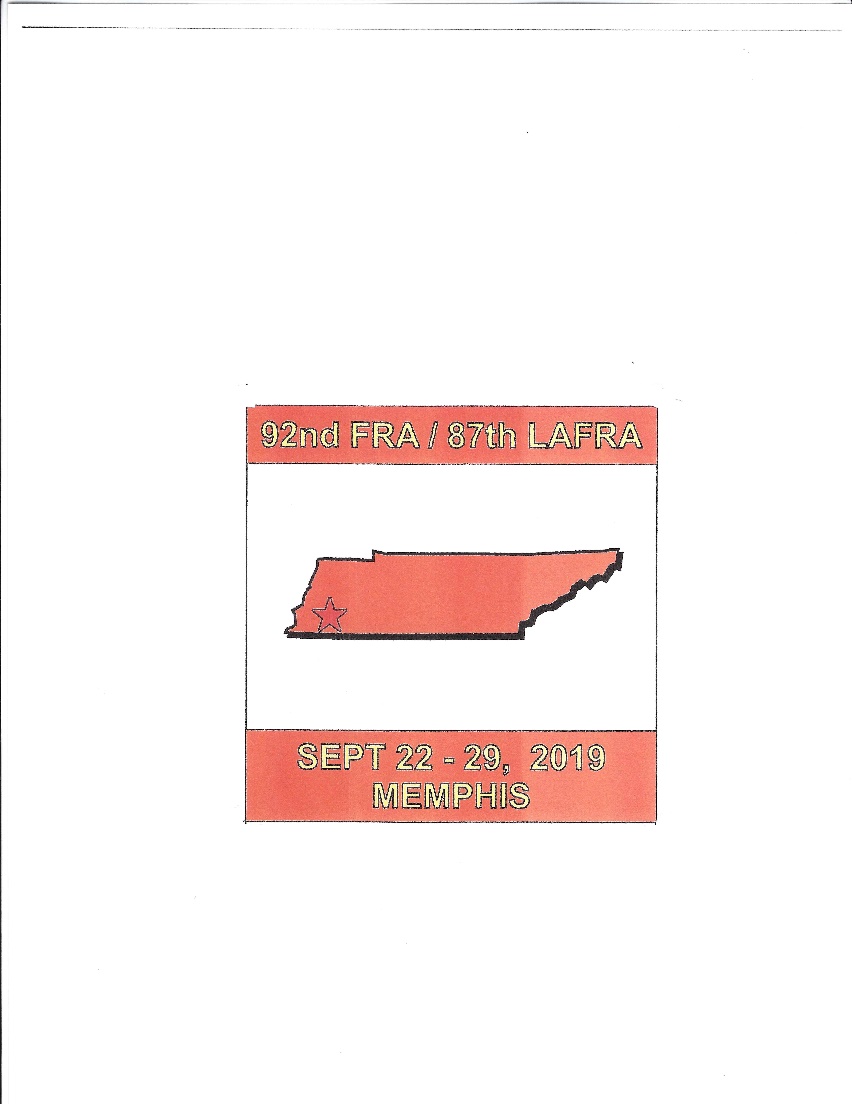 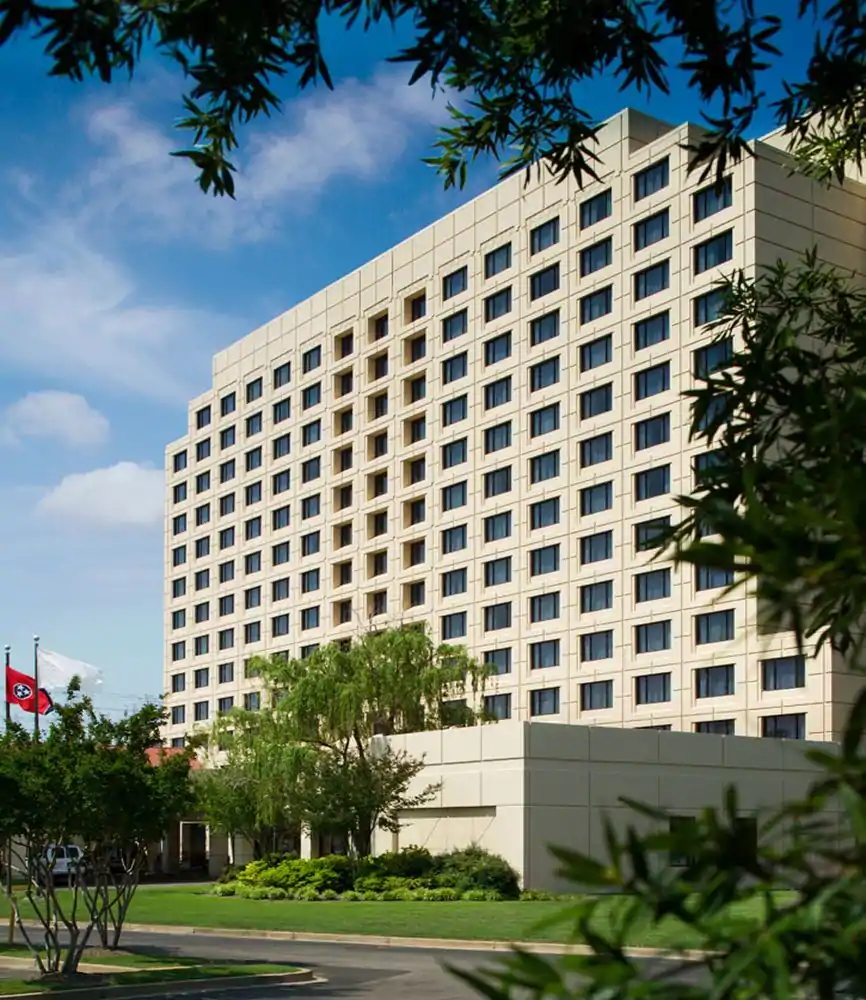 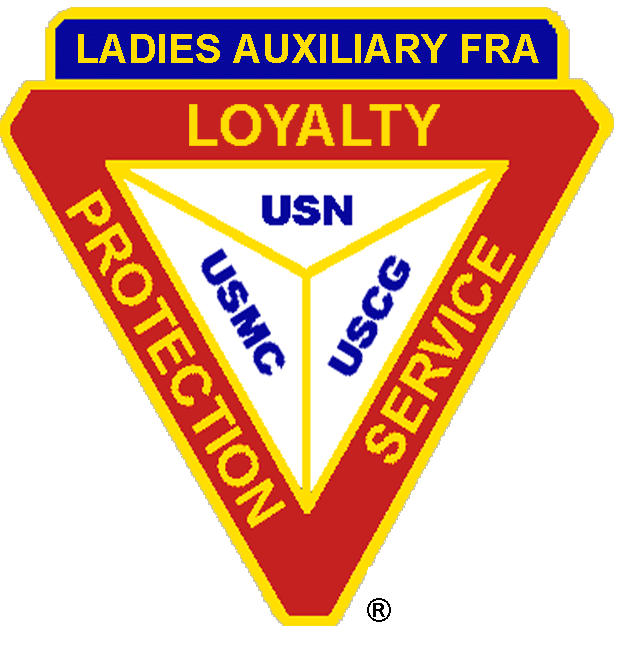 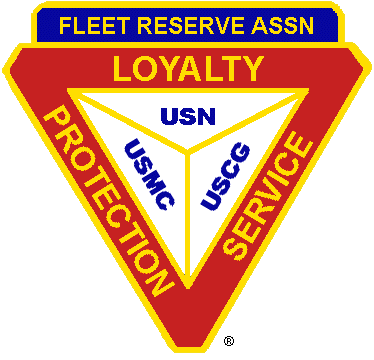 Newsletter # 3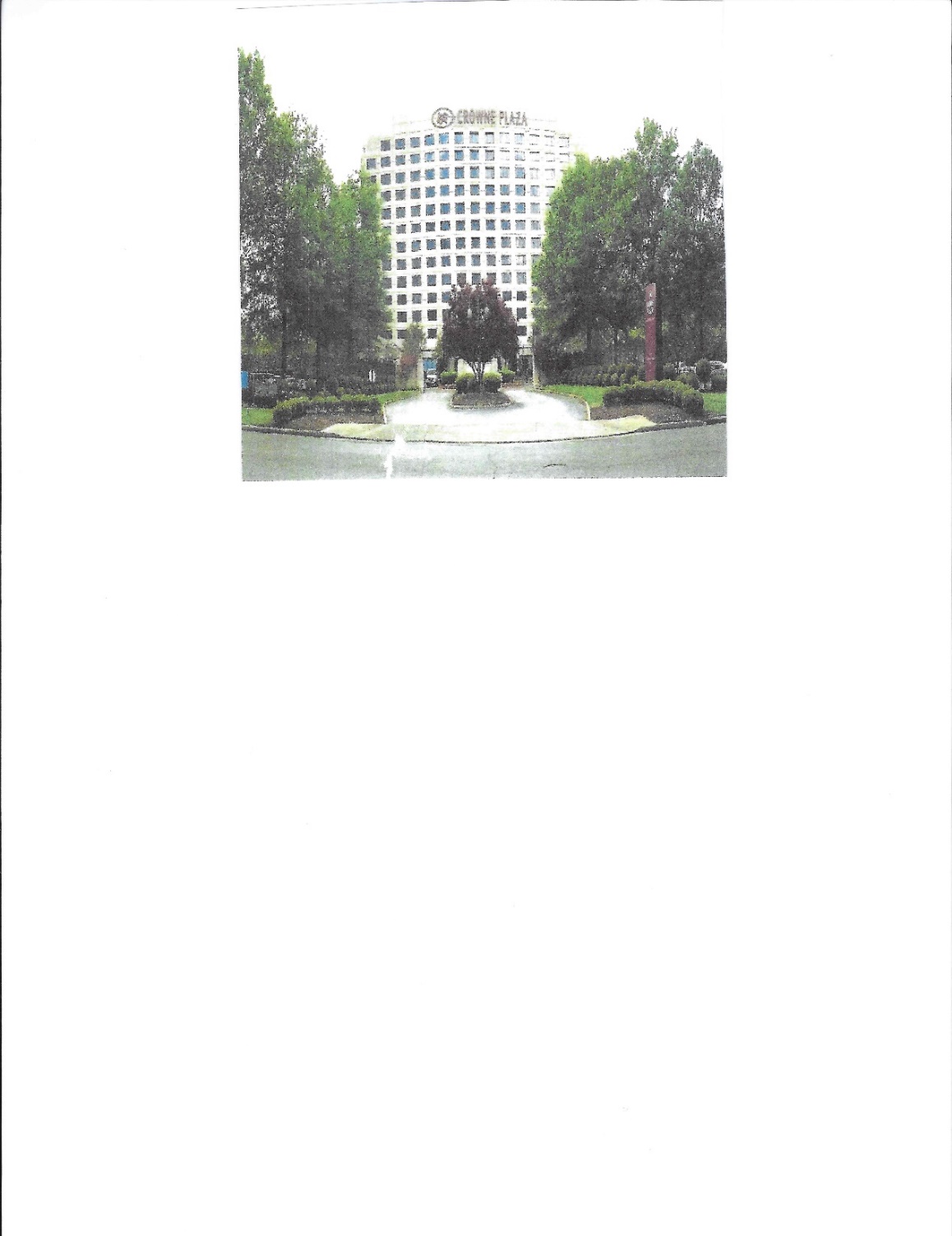 Greeting Shipmates and Auxiliary MembersMemphis, Tennessee has been selected as the site for the 2019 National Convention by the National Committee.  The hotel selected is the Crowne Plaza Memphis East at 2625 Thousand Oaks Blvd., Memphis, TN 38118.  The dates are from September 22 – 29, 2019.  It is located I-240 and Perkins 8 miles from the Memphis International Airport and 16 minutes from downtown & 13 minutes from Graceland.There is on-site self-parking which is complimentary.  Complimentary airport transportation to and from the hotel and within a five-mile radius of the hotel.Room Rates are $99.00 (without Breakfast) plus 17.75% tax and the City of Memphis Hotel Tourism Fee of $2.00 per day or $109.00 (which includes a Full and Complete Breakfast).  Room rates apply for up to three days prior and three days following the convention dates.  The cut-off date for the block of rooms will be held until Sunday, September 1, 2019.  Reservation requests received after 5:00 PM local time at the hotel on the cut-off date will be accepted based on guest room availability at the Group rate.Telephone Number: Crowne Plaza Worldwide Reservations 844-750-1135Hyper Link: These links below will take right to the hotel sight and you will see once you pick your room type (double or queen), Fleet Reserve Association appears on the reservation as you reserve the room with a credit card.Fleet Reserve WITHOUT BreakfastFleet Reserve WITH BreakfastBlock codes are: FLA (doesn’t include breakfast $99.00) and FLB (includes breakfast $109.00). Reservations can be made by calling Crowne Plaza Worldwide Reservation at 844-750-1135 be sure to mention “Fleet Reserve Association”.The 2019 National Convention is being hosted by the Fleet Reserve Association (FRA) and being handled by the National Committee which was elected by the delegates.  All profits/losses will be borne by the Fleet Reserve Association and the Ladies Auxiliary of the Fleet Reserve Association.  So, it is imperative that the shipmate and auxiliary members make reservations and support this convention.Tuxedo Rental:  Gents Formal Wear located at 11125 Hwy 70, Arlington, TN. - Phone (901) 867-1977.  Cost $119.00.  Tuesday fitting, September 24, 2019 and will be delivered on Friday, September 27, 2019 and Pick Up Tuxes on Sunday September 29, 2019.Electric Scooters Rental.  Two Locations – Renters choice1.  Memphis Home Medical Equipment, 9087 Popar Avenue, German, TN – Phone (901) 759-1919.  Weekly Rental - $100.00 for the week.  Delivery and Pick-Up Charge $100.00.2.  Electric Scooter Rental (Memphis), Mid-South Medical & Mobility, Medical Supply Memphis, TN., 5140 Old Summer Road, Memphis, TN – Phone (901) 683-3543.  Weekly Rental $165 for the week.  Delivery and Pick-Up Charge $50.00.Welcome Aboard Party.  The “Welcome Aboard Party” will be held on Wednesday, September 25, 2019 at 1830 in the Thousand Oaks Ballroom. The theme of the event will be “Elvis is in the House”.  Members of the Entertainment Committee is putting together a show that promises to amuse and entertain you.  However, we need your help to ensure that you will have a pleasant and entertaining evening. Admission to the “Welcome Aboard Party” will be $10.00 per person. Banquet and Grand Ball.  Banquet and Grand Ball Banquet will be held on Saturday, September 28, 2019 at 1930 in the Grand Ballroom ABCDEFGH. Tours.  Monday - 9/23/2019 - 1200 – 1700 (Includes Transportation and Entrance Fee)Graceland “Elvis Experience Tour” The Mansion tour, plus exhibits showcasing Elvis’s career, his automobiles, his wardrobe, his gold records and much more from the Graceland Archives includes:  Graceland Mansion Audio-Guided with new orientation film Tour; Access to Elvis Presley’s Memphis, including: Presley Motors Automobile Museum; Elvis: The Entertainer Career Museum; Elvis Discovery Exhibits.  Tuesday – 9/24/2019 – 0900 – 1230 (Transportation Only)Guided Tour of Memphis:  Lively 90 minute drive features live music and the very best of Memphis – Beale Street, Sun Studio, Overton Park, Peabody Hotel, Stax Studio, Lorraine Motel, Movie and TV Locations, Elvis, BB King and Johnny Cash homes, plus a guided tour of Sun Studio, where Elvis Presley, Jerry Lee Lewis, and Johnny Cash launched their Careers.Thursday – 9/26/2019 – 1600 – 2200 (Includes Transportation and Ticket to Game)Navy vs University of Memphis:  Collage Football Game between the Midshipman of Annapolis, MD (NAVY) and the Tigers of the University of Memphis at Tiger Stadium in Memphis.Friday – 9/27/2019 – 1700 – 2300 (Transportation Only)Casino trips to Tunic in Mississippi or West Memphis in Arkansas.                                         2019 Convention MealsTuesday 9-24-2019FRA PRP Board of Directors Breakfast (Closed)	The Southern BuffetSeasonal; Fresh Fruit Display; Fluffy Scrambled Eggs; Smoked Bacon & Sausage Links; Muffins, Danishes & Pastries; Buttermilk Biscuits & Gravy; Breakfast Potatoes; Assorted Fruit Preserves & Butter; Assorted Chilled Juices; Regular & Decaf Coffee; Hot Tea.	Past National Chaplains Breakfast (Closed)				C A N C E L L E DWednesday 9-25-2019	FRA Past National Presidents Lunch (Closed)		BBQ Beef BrisketSlow-smoked Beef layered on Sourdough Bread with Boursin Cheese & Zebo’s Slaw; Served with Chips & a Gourmet Cookie; Bottled Water or Soda.	LA FRA Past National Presidents Lunch (Closed)	Call Rockin’ Grilled Ham & CheeseFour-Cheese Blend, Honey-Smoked Ham, Sliced Avocado, Grilled Onions & Cranberry Jam served on a Flaky Croissant; Served with Chips & a Gourmet Cookie; Bottled Water or Soda.	FRA RP/RPE/RVP Lunch (Closed) 	and	LAFRA RP/RPE/RVP Lunch (Closed)		All Day Club WrapFried Chicken Breast, Honey Ham, Smokey Bacon, Swiss Cheese and Tomatoes wrapped in a whole Wheat Tortilla; Served with Chips and a Gourmet Cookie; Bottle Water or Soda.	Welcome Aboard (Open)Finger Food - SnacksThursday 9-26-2019	FRA PRP Breakfast (Closed)The Crowne (Buffet)Seasonal Fresh Fruit Display; Fluffy Scrambled Eggs; Smoked Bacon & Sausage Links; French Toast; Belgian Waffles; Warm Maple Syrup Whipped Cream & Strawberry Topping; Assorted Fruit Preserves & Butter; Assorted Chilled Juices; Regular & Decaf Coffee & Tea.LA FRA PRP Lunch (Closed)	The “Tom”Smoked Turkey Breast on a multi Grain Roll with Swiss Cheese, Crispy Bacon, Lettuce, Tomato, & Mayonnaise; Served with Individual Bag Chips & a Gourmet Cookie; Bottled Water or Soda.Friday 9-27-2019	NP Luncheon (Open)		Chicken MarsalaField Greens with Tomatoes, Cucumbers, Feta Cheese & Assorted Dressing; Seared Chicken Breast with Marsala Mushroom Sauce; Served with Sautéed Garden Vegetables & Roasted Garlic Mashed Potatoes; Ultimate Chocolate Cake; Iced Tea and Water.Saturday 9-28-2019	Banquet (Open)		Salad – Hearts of Romaine with Garlic Croutons & Parmesan Caesar Dressing.		Main Course Choice:		Pesto Marinated ChickenPanko Parmesan Crusted Chicken with Tomato Herb Reduction; Served with Creamy Scalloped Potatoes & Blue Lake Green Beans.	OR		Roasted Sirloin of BeefTop Sirloin Steak with Horseradish Cream; Served with loaded Mashed Potatoes & Asparagus or Brussel Sprouts with a Balsamic Reduction		Dessert – French Silk Pie.***********************************************************************************Wellness Menu available:  Those individuals having special dietary restrictions there are special meals being Gluten Free or Lactose Free, or Vegetarian available.  Please indicate on the reservation form when submitted with payment your special needs. ***********************************************************************************92nd FRA/87th LA FRA NATIONAL CONVENTION SEPTEMBER 22 – 29, 2019 – MEMPHIS, TENNEESSEE*ALL MEAL CHOICE ARE DUE BY 8/30/2019 MEALS RESERVATION FORM (1 of 2) EVENT DAY DATE TIME MENU COUNT PRICE TOTAL ************************************************************************************************************ FRA PRP Board of Director Breakfast (Closed)Tues 		09/24/19 		0700				         Buffet _____ x $ TBD = _____________ ************************************************************************************************** Combined FRA & LA FRA PNC Breakfast (Open to FRA & LA FRA PNC & Families)               CANCELLED**************************************************************************************************FRA PNP Luncheon (Closed)Wed 		09/25/19 		1115 	                             BBQ Beef Brisket _____ x $32.00 = _____________ **************************************************************************************************  LA FRA PNP Luncheon (Closed)Wed 		09/25/19 		1115 	 Call Rockin’ Grilled Ham & Cheese_____ x $32.00 = _____________ ************************************************************************************************** FRA RP, RPE, RVP Luncheon (Closed)Wed 		09/25/19 		1115 			 All Day Club Wrap_____ x $32.00 = ______________ ************************************************************************************************** LA FRA RP, RPE, RVP Luncheon (Closed)Wed 		09/25/19 		1115 			 All Day Club Wrap_____ x $32.00 = ______________ ************************************************************************************************** WELCOME ABOARD PARTY (Open)Wed 		09/25/19 		1830                            Finger Food & Snacks _____x $10.00 = ______________************************************************************************************************** FRA PRP Breakfast (Closed)Thurs 		09/26/19 		0700 	                        The Crowne (Buffet)______ x $35.00 = ______________ ************************************************************************************************** LA FRA PRP Luncheon (Closed)Thurs 		09/26/19 		1115	                                       The “Tom” ______ x $32.00 = ______________ ************************************************************************************************** LA FRA NP Luncheon (Open)Fri 		09/27/19 		1130 			      Chicken Marsala _____ x $36.00 = _____________ ************************************************************************************************** BANQUET (Open)Sat 		09/28/19 		1930 		     Pesto Marinated Chicken ______ x $50.00 = _____________ 							        Roasted Sirloin of Beef______ x $50.00 = _____________************************************************************************************************** Vendor Table (6-Foot Table - $25) due by 9/8/19 with payment No. of Days 		______		 x 		_____ 			                     $25.00 = ______________ ************************************************************************************************** Information Table (6-foot Table - No Charge) due by 9/8/19 No. of Days		_____ 		 					                     $00.00 = ______________ ************************************************************************************************** Tours.  Mon		9/23/19		1200 – 1700	Graceland “Elvis Experience Tour” ______ x $100.00 =_____________**************************************************************************************************Tues 		9/24/19		0900 – 1230 	Guided Tour of Memphis                 _______x $30.00 = _____________**************************************************************************************************Thursday	9/26/19		1600 – 2200	Navy vs University of Memphis       _______x $50.00 = _____________**************************************************************************************************Friday 		9/27/19		1700 – 2300	Casino Trip			      _______x TBD_________**************************************************************************************************2nd FRA/87th LA FRA NATIONAL CONVENTION SEPTEMBER 22 – 29, 2019 – MEMPHIS TENNESSEE.PLEASE MAKE CHECKS PAYABLE TO:2019 FRA National Convention and mail to:  2019 National Convention P.O. Box 107, Rescue, CA 95672-0107Individuals desiring to pay with a Credit Card please provide:Name on Card _____________________________________________________CVV ____________ Card Number ________________________________________ Expiration Date ________________***************************************************************************************Name: ______________________________________ Branch/Unit #: _________ Address: ____________________________________                  ____________________________________ Phone: _______________________ Email: ______________________________ Total Amount Enclosed: $_______________Due No Later Than August 30, 2019All cancellation and reimbursements for meals will be considered on a one on one basis and must be submitted prior to the closing of the convention.  This policy will be strictly adhered to due to the hotel requiring that the number of meals turned in be paid for prior to the commencement of the convention2019 NATIONAL CONVENTIONMEMPHIS, TENNESSEECONVENTION JOURNAL ADS SOLICITATIONName of Advertiser: _________________________________ Branch/ Unit: __________Address:________________________________________________________________________________________________________________________________________________________________________________________________________________Phone: __________________ Email: ______________________________________________ Inside Cover (Front or Back) $200.00	        _____ Back Cover $250.00 _____ Full Page $150.00                                        _____ Half Page $75.00    _____ ¼ Page $40.00                                             _____ 1/8 Page (Business Card) $25.00_____ Center Spread (In Color) $500.00Booster Rolls ($1.00 per name donation preferred)= = = = = = = = = = = = = = = = = = = = = = = = = = = = = = = = = = = = = = = = = = = = = = = = = =  "Artwork and booster lists can be emailed to prpnwlazz@fra-nwregion.org. Acceptable formats are .doc, .pub, .png, and .jpg."PLEASE MAKE CHECKS PAYABLE TO:2019 National ConventionAnd mail to:2019 National Convention CommitteePO Box 107, Rescue, CA 95672-0107Deadline for Ad to be published is 30 August 2019CONVENTION TENTATIVE SCHEDULE“Disclaimer:  Schedule is subject to change.”DATE			TIME		ACTIVITY/EVENT			ROOMMonday		1200 – 1700	Tour – Graceland			Tentative9/23/2019		1200 – 0000	Hospitality Room			14th Floor Lounge		****	0800 – 1700	All Week – Budget/Finance Committee	Governors Boardroom		****	0800 – 1700	All Week – FRA Office			Poplar 2		****	0800 – 1700	All Week – LAFRA Office		Executive BoardroomTuesday		0700 - 	0900	PRP Beal Breakfast			Perkins 19/24/2019		0700 – 0900	PNC Breakfast				CANCELLED0900 – 1230	Tour – Downtown Memphis		Tentative			0900 – 1200	FRA Registration			Foyer Area			0900 – 1200	LA FRA Registration			Foyer Area			1300 – 1500	FRA Pre Board Meeting		Grand Ballroom Salon ABCD			1300 – 1500	LA FRA Pre Board Meeting		Grand Ballroom Salon EFGH			1500 – 1700	Workshop				Poplar 1			1500 – 1700	FRA Registration			Foyer Area			1500 – 1700	LA FRA Registration			Foyer Area			1500 – 2300	Hospitality Room			14th Floor Lounge			1600 – 1700	FRA Education Foundation Meeting	Governors BoardroomWednesday		0730 – 0830	FRA Registration			Foyer Area9/25/2019		0730 – 0830	LA FRA Registration			Foyer Area			0730 – 0830	Workshop				Popular 1			0900 – 1100	Opening Ceremony			Grand Ballroom ABCDEFGH			1115 – 1245	FRA PNP Luncheon			Perkins 1			1115 – 1245	LA FRA PNP Luncheon			Perkins 2			1115 – 1245	FRA RP, RPE, RVP Luncheon		Thousand Oaks Ballroom (Lower)			1115 – 1245	LA FRA RP, RPE, RVP	Luncheon	Thousand Oaks Ballroom (Upper)			1130 – 1245	Workshop				Poplar 1			1130 – 1300	FRA Registration			Foyer Area			1130 -	1300	LA FRA Registration			Foyer Area			1300	1700	FRA 1st Business Session		Grand Ballroom Salon ABCD			1300 – 1700	LA FRA 1st Business Session		Grand Ballroom Salon FGH			1700 – 1930	Hospitality Room			14th Floor Lounge			1700 – 1830	Workshop				Perkins 1 & 2			1830 – 1100	Welcome Aboard Reception		Thousand Oaks BallroomThursday		0700 – 0800	FRA Registration			Foyer Area	9/26/2019		0700 – 0800	LA FRA Registration			Foyer Area			0700 – 0815	FRA PRP Breakfast			Thousand Oaks Ballroom			0800 – 1100	LA FRA 2nd Business Session		Grand Ballroom Salon FGH0815 – 0900	FRA Legislative Service		Perkins 1 & 2CONVENTION TENTATIVE SCHEDULE“Disclaimer:  Schedule is subject to change.”DATE			TIME		ACTIVITY/EVENT			ROOMThursday		0900 – 1100	Budget & Finance 			Governors Boardroom9/26/2019		0900 – 1100	FRA C & BL				Grand Ballroom Salon E			0900 – 1100	FRA Veterans Service			Poplar 1			0900 – 1100	FRA Americanism Patriotism 		Grand Ballroom Salon A			0900 – 1100	FRA Youth Activities			Grand Ballroom Salon D			0900 – 1100	FRA Honorary Membership		Thousand Oaks Ballroom (Lower)			0900 – 1100	FRA Public Relations			Grand Ballroom Salon C			0900 – 1100	FRA Hospital & Welfare		Grand Ballroom Salon B			0900 – 1100	FRA Time & Place			Thousand Oaks Ballroom (Lower)			0900 – 1100	FRA Future Planning			Thousand Oaks Ballroom (Upper)			0900 – 1100	FRA Membership			Perkins 1 & 2			1115 – 1230	LA FRA PRP Luncheon			Thousand Oaks Ballroom			1130 – 1245	Workshop				Perkins 1 & 2			1300 – 1600	FRA 2nd Business Session		Grand Ballroom ABCD			1300 – 1600	LA FRA Committee Meetings		Grand Ballroom FGH			1600 – 2300	Hospitality Room			14th Floor Lounge			1600 – 2200	Navy vs Univ of Memphis 		Tentative			1630 - 	1830	Workshop				Perkins 1 & 2Friday			0700 – 0800	FRA Registration			Foyer Area9/27/2019		0700 – 0800	LA FRA Registration			Foyer Area			0730 – 0830	Workshop				Perkins 1 & 2			0900 – 1100	FRA 3rd Business Session		Grand Ballroom ABCD			0900 – 1100	LA FRA 3rd Business Session		Grand Ballroom FGH			1130 – 1230	FRA Registration			Foyer Area			1130 – 1230	LA FRA Registration			Foyer Area			1130 – 1245	LAFRA NP Luncheon			Thousand Oaks Ballroom			1130 – 1245	Workshop				Perkins 1 & 2			1300 – 1600	FRA 4th Business Session		Grand Ballroom ABCD			1300 – 1600	LA FRA 4th Business Session		Grand Ballroom FGH			1600 – 2300	Hospitality Room			14th Floor Lounge1630 – 1830	Workshop				Perkins 1 & 2			1700 – 2300	Bus Trip to Casino			TentativeSaturday		1000 – 1200 	Installation Rehearsal			Thousand Oaks Ballroom9/28/2019		1600 – 1800	Photos					Perkins 1 & 2/Atrium Courtyard			1800 – 1900	Installation of Officers			Thousand Oaks Ballroom			1915 – 1930	Cocktails 				Foyer Area			1930 - 2300	Banquet & Dance			Grand Ballroom ABCDEFGHCONVENTION TENTATIVE SCHEDULE“Disclaimer:  Schedule is subject to change.”DATE			TIME		ACTIVITY/EVENT			ROOMSunday			0830 – 1000	FRA Post Board Meeting		Grand Ballroom ABCD9/29/2019		0830 – 1000	LA FRA Post Board Meeting		Grand Ballroom EFGH2019 National Convention CommitteeChairman (FRA)		Lawrence “Larry” Boudreaux, PNP	(530) 677-3925	larryboo@pacbell.netCo-Chairman (FRA)	Virgil P. Courneya, PNP			(775) 882-9201	virgil_courneya@att.netChairman (LA FRA)	Helen Courneya, PNP			(775) 882-9201	vpc-hac-patches@att.netCo-Chairman (LA FRA)	Pat Boudreaux, PNP			(530) 677-3925	larryboo@pacbell.netTreasurer		Michael “Mick” Fulton, PRPSW		(619) 410-1660	mickfulton@adeptworks.netMember		Cindy Rodham-Tuck, PNP		(508) 238-3607	cindyrodhamtuck@gmail.comMember		“John” Johnson, PNP			(253) 770-5935 mwjohn4@comcast.netMember		Pete Lazzaretti PRPNW			(253) 444-7516	prpnwlazz@fra-nwregion.orgMember		Diane Hoover PNP			(410) 757-9325	ladydihoover26@gmail.com